Mål: Lära 《中文好学》Kinesiska kapital 10 , pinyin “gkh ”.  Material: Lärobok Youtube Tidsplan:3 lektioner上课内容 lektionsinnehåll  第一课时: ＫＬ　9:45 －10:25 1）Granska ord “点、分、半”och skriva ord.2) Titta på filmen igen, Läsa tid.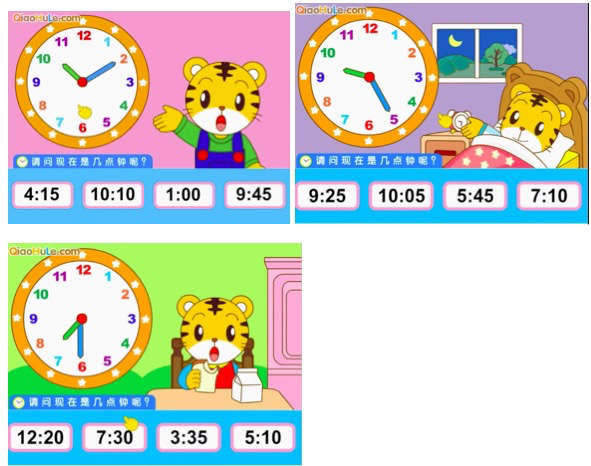 第二课时: ＫＬ　10:55 －11:20 1） Lära ord 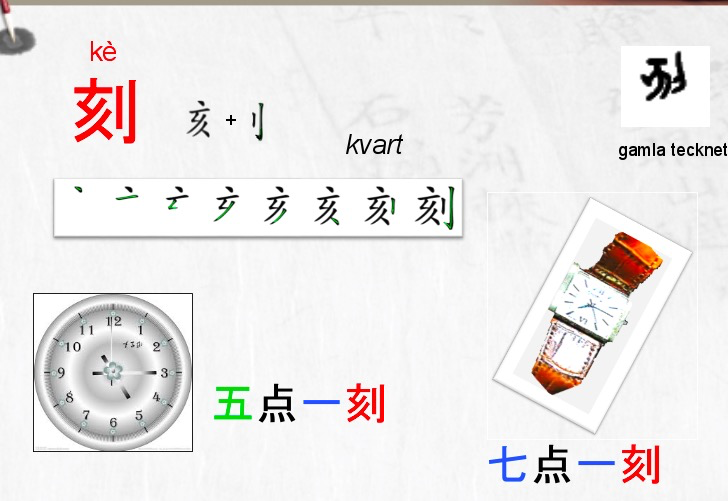 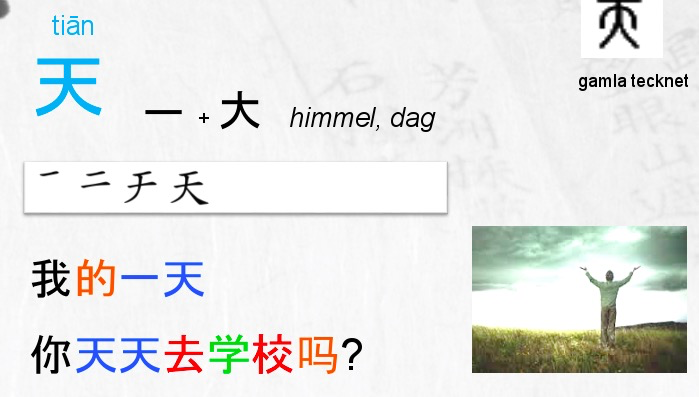 2) 学习拼音Lära pinyin  g k hhttps://www.youtube.com/watch?v=HqXnKXthjq0&index=7&list=PL4EB8667A06DA2FB03）练习gkh和单韵母在一起组成的拼音。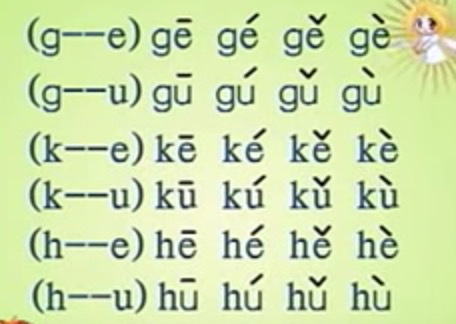 第三课时: K L    11:40 -12:151 Spela  Hot Potato Sjunga ella läsa klockan som vi lär oss.2 Skriva ord tillsammans. Hemläxa:1 练习写生字 “刻”  Skriv tecken sidan 85   2 Läsa klockan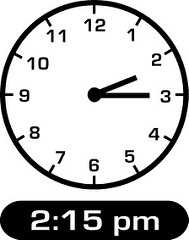 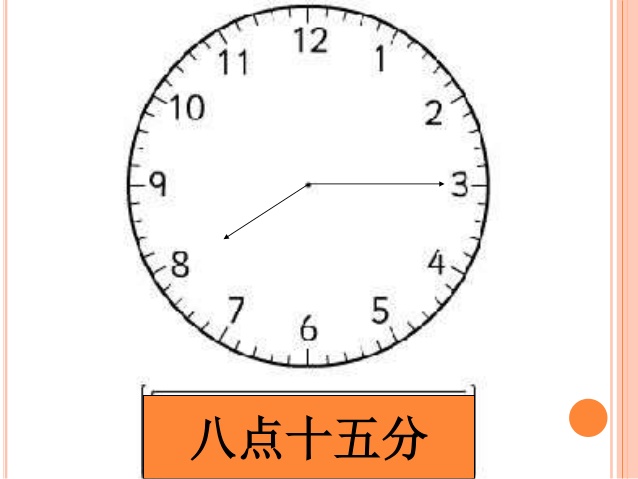 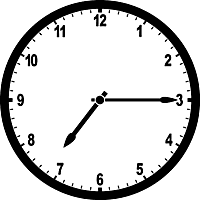  Skicka genom wechat 上课学生班级KlassDW2-Hanyu教室KlassrumA206老师 LaoshiZhang Laoshi电话Mobil0728727188邮箱地址E-mailsunny.zhang.qing@gmail.com上课日期Datum 2017-04-29学生姓名本周是否到课   LinnJ  David Zhou J  OliverJ  HardaJ  Fei FeiJ  NilsJ  CarlJClaraJNoraNSagaJJohanJCorneliaJChristinaJDavid MJ